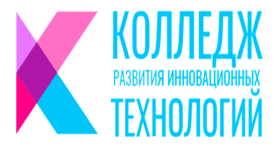 Автономная некоммерческая организацияпрофессионального образования
    «Колледж Развития Инновационных Технологий»(АНО ПО «КРИТ»)ГОРОДСКОЙ ОБРАЗОВАТЕЛЬНЫЙ ПРОЕКТ «Старт в карьеру»                                                                   «УТВЕРЖДАЮ»                                                                                    Директор АНО ПО «КРИТ» Г.А. Абдулкеримов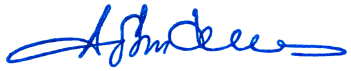 ЛОКАЛЬНЫЙ АКТ №1ПОЛОЖЕНИЕОб организации и осуществления образовательной деятельности профессионального обученияпо образовательным программам профессий рабочих и должностей служащих в Автономной некоммерческой организациипрофессионального образования
    «Колледж Развития Инновационных Технологий»(АНО ПО «КРИТ»)Бутузова О.Г., руководитель учебно-методической деятельностиОбщие положения    1.1.  Настоящее Положение устанавливает порядок организации и осуществления образовательной деятельности профессионального обучения по образовательным программам профессий рабочих и должностей служащих в Автономной некоммерческой организации профессионального образования «Колледж Развития Инновационных Технологий» (АНО ПО «КРИТ»)  (далее – колледж) в соответствии с:- Федеральным законом от 29.12.2012 г. №273-ФЗ «Об образовании в Российской Федерации»;- Приказом Министерства образования и науки Российской Федерации от 18.04.2013 г. №292 «Об утверждении порядка организации и осуществления образовательной деятельности по основным программам профессионального обучения» (в редакции приказов Минобрнауки России от 21.08.2013 г. №977, от 20.01.2015 г. №17, от 26.05.2015 г. №524, от 27.10.2015 г. №1224); - Постановлением Правительства Москвы от 6 сентября 2011 г. №120-ПП «Об утверждении Государственной программы г. Москвы «Социальная поддержка жителей города Москвы»;  - Постановлением Правительства Москвы от 3 сентября 2019 г. №1128-ПП «Об утверждении порядка предоставления Грантов социально-ориентированным некоммерческим организациям на реализацию проектов, направленных на расширение оказания услуг в социальной сфере в городе Москве»;- Уставом АНО ПО «КРИТ».     Высококачественное овладение профессией и профессиональными компетенциями на современном этапе постиндустриального общества   становятся целью и средством, необходимым для самоутверждения человека как личности. В соответствии с направлениями «Стратегии развития системы подготовки рабочих кадров и формирования прикладных квалификаций в Российской Федерации на период до 2025 года» рассматриваются задачи по обеспечению соответствия квалификаций выпускников профессионального образования требованиям экономики. Ориентиры политики в сфере образования нацелены на формирование профессионального выбора подростков и молодежи с целью обеспечения высокого уровня компетенции, мобильности и создания благоприятных условий для развития личности.   Конкурентно способный специалист на современном рынке труда – это специалист не только владеющий суммой знаний по различным дисциплинам, но и умеющий ориентироваться в конкретной профессиональной   ситуации, действовать в ситуации неопределенности, обладающий профессиональными и общими компетенциями. Качество подготовки специалистов в средних и высших профессиональных образовательных организациях определяется структурой и содержанием предшествующего общего образования, подготовленностью обучающихся образовательных организаций к профессиональному обучению. В современных условиях экономика России требует не простого увеличения числа квалифицированных рабочих, а специалистов качественно нового типа, обладающих фундаментальными знаниями, инновационным типом мышления, способных работать в команде и принимать нестандартные решения.     Профессиональная подготовка – это совокупность специальных знаний, умений и навыков, позволяющих выполнять работу в определённой области деятельности. Под профессиональным обучением освоения образовательных программ профессиональной подготовки по профессиям рабочих и должностям служащих понимается профессиональное обучение лиц, ранее не имевших профессии рабочего или должности служащего. Профессиональное обучение завершается итоговой аттестацией в форме квалификационного экзамена (Закон об образовании: глава 9. Профессиональное обучение, статьи 73 и 74).     Городской образовательный проект «Старт в карьеру» предусматривает прохождение профессионального обучения одновременно с получением среднего общего образования при реализации образовательных программ профессиональной подготовки по профессиям рабочих, должностям служащих. Молодым людям 14-18 лет предоставляется возможность повышения профессионального мотивационного уровня и получение шанса трудоустройства.     1.2. Образовательная деятельность в колледже осуществляется по профессиональному обучению освоения образовательных программ профессиональной подготовки по профессиям рабочих и должностям служащих.     Цель профессиональной подготовки – расширение интереса к трудовому и профессиональному обучению в условиях структурных изменений на рынке труда, рост конкуренции, определяющих постоянную потребность экономики города Москвы в профессиональной мобильности молодежи.    В колледже стратегия профессиональной подготовки обучающихся  специальных (коррекционных) общеобразовательных школа-интернатах города Москвы предусматривает сетевое взаимодействие с учётом развития механизмов:определение сетевых форм обучения;разработка образовательных программ на основе модульного принципа представления содержания;привлечение специалистов теоретического и производственного обучения к реализации образовательных программ;оценка качества подготовки обучающихся.     Реализация данных механизмов позволяет обеспечивать своевременную актуализацию содержания обучения профессиональной подготовки в соответствии с требованиями рынка труда и практико-ориентированных образовательных технологий.  В колледже сформированы условия образовательной среды, которая включает инновационные направления профессиональной подготовки обучающихся с использованием в образовательном процессе современных педагогических технологий: введение высокотехнологичных специальностей;проектирование адекватного содержания на основе модульно-компетентностного и деятельностного подходов;модификацию в обучении на основе интеграции современных отраслевых, информационных, коммуникационных и педагогических технологий;привлечение педагогических кадров, обладающих спецификой профессиональных компетенций и инновационным потенциалом.    1.3. Содержание и продолжительность профессиональной подготовки по каждой профессии рабочего и должности служащего определяются конкретной образовательной программой, разрабатываемой на основе профессиональных стандартов (при наличии) или установленных квалификационных требований, если иное не установлено законодательством Российской Федерации и утверждаемой администрацией колледжа.    1.4. К освоению образовательных программ профессиональной подготовки по профессиям рабочих и должностям служащих допускаются лица от 14 до 18 лет с ограниченными возможностями здоровья (с учетом степени ограничения здоровья по выбранной профессии), не имеющие основного общего или среднего общего образования (обучающиеся специальных (коррекционных) общеобразовательных школ-интернатов города Москвы).    1.5. Сроки начала и окончания профессиональной подготовки определяются в соответствии с учебным планом колледжа.    1.6. Образовательная деятельность по образовательным программам профессиональной подготовки организуется в соответствии с расписанием проведения занятий.    1.7. Итоговая аттестация лиц, завершивших освоение образовательных программ профессий рабочих и должностей служащих, осуществляется в форме квалификационного экзамена. Разрабатывается положение о проведении итоговой аттестации. Положение определяет организацию и проведение итоговой аттестации профессионального обучения лиц, завершившим освоение образовательных программ профессий рабочих и должностей служащих, включая требования итоговой аттестации лицам, привлекаемым к организации и проведению.      1.8. В случае окончания модулей образовательной программы профессиональной подготовки и отказа от продолжения освоения образовательной программы, выдается сертификат лицам, освоившим модуль образовательной программы профессий рабочих и должностей служащих.          Условия реализации профессионального обучения    2.1. Лица, принятые на профессиональное обучение в колледж, обязаны соблюдать требования законодательства в сфере образования по реализации образовательных программ профессиональной подготовки по профессиям рабочих и должностей служащих.    2.2. Образовательная деятельность профессионального обучения в рамках  профессиональной подготовки в колледже по образовательным программам профессий рабочих и должностей служащих осуществляется на основе перечня профессий, утвержденного Городским образовательным проектом «Профессиональное обучение молодых людей 14-18 лет с ограниченными возможностями обучающихся в специальных (коррекционных) общеобразовательных школах-интернатах в г. Москве» (приложение 1).     2.3. Критериями освоения образовательных программ профессиональной подготовки являются:2.3.1. Наличие разработанной образовательной программы по профессиям рабочих и должностям служащих, утвержденной администрацией колледжа. 2.3.2. Наличие кадрового потенциала для проведения занятий по реализации образовательных программ.2.3.3. Наличие учебного оборудования для практических занятий по реализации образовательных программ.        2.3.4. Согласно части 2 статьи 15 Закона об образовании использование сетевой формы реализации образовательных программ осуществляется на основании договора между организациями. Для осуществления образовательной деятельности по профессиональной подготовке для лиц от 14 до 18 лет со специальными (коррекционными) общеобразовательными школами-интернатами г. Москвы заключается договор сетевой формы реализации образовательных программ в колледже (приложение 2).    Порядок участия специальных (коррекционных) общеобразовательных школ-интернатов г. Москвы по профессиональной подготовке обучающихся в колледже:специальные (коррекционные) общеобразовательные школы-интернаты г. Москвы заключают договор, в котором прописываются требования учебно-воспитывающей деятельности обучающихся;договор оформляется на бумажном носителе в двух экземплярах;подписывается руководителями специальных (коррекционных) общеобразовательных школ-интернатов г. Москвы и колледжа;договор скрепляется печатью специальных (коррекционных) общеобразовательных школ-интернатов г. Москвы и колледжа.     2.4. Период обучения по образовательным программам профессиональной подготовки составляет 5 месяцев (не менее 72 часов) на освоение теоретических знаний и практических навыков. По окончании обучения выдается свидетельство о присвоении квалификации по профессии рабочих и должностей служащих. В книге выдаваемых документов об образовании и квалификации профессиональной подготовки осуществляется регистрация свидетельств.      2.5. Период обучения по модулям образовательных программ профессиональной подготовки составляет от 30 до 36 часов на освоение теоретических знаний и практических навыков.     2.6. Организация образовательного процесса при реализации образовательных программ осуществляется с использованием кадровых, информационных, материально-технических, учебно-методических ресурсов колледжа.    2.7. Занятия профессионального обучения осуществляются в свободное от основной учебы время (классно-урочной), лицам от 14 до 18 лет предоставляется возможность выбора освоения профессии рабочих и должности служащих. Образовательный процесс проходит в условиях неформального содружества подростков и педагогических работников, объединенных общими интересами, добровольностью совместной деятельности.    2.8. Основными документами, регламентирующими организацию образовательного процесса, являются: образовательная программа, общий учебный план, годовой календарный учебный график, расписание занятий, список слушателей.        Основа профессиональной подготовки – обучение молодых людей от 14 до 18 лет в соответствии с общими и профессиональными компетенциями профессии рабочих и должностей служащих.Функции профессионального обучения    3.1. Изучение мотивации и заинтересованности лиц от 14 до 18 лет с ограниченными возможностями здоровья в профессиональном обучении освоения компетенций профессий рабочих и должностей служащих. Определение  предполагаемого контингента слушателей.     3.2. Формирование перечня профессий рабочих и должностей служащих на реализацию образовательных программ профессионального обучения с учетом выбора направлений лиц от 14 до 18 лет с ограниченными возможностями здоровья в соответствии с потребностями рынка труда, требований работодателей.    3.3. Создание оптимальных условий для обеспечения качественного профессионального обучения с учетом требований по охране труда и безопасности здоровья слушателей.     3.4. Профессиональная адаптация слушателей при формировании траектории будущей профессиональной деятельности.      3.5. Информационно-консультационная деятельность, направленная на профессиональное самоопределение лиц от 14 до 18 лет с ограниченными возможностями здоровья.    3.6. Администрация колледжа, команда проекта «Профессиональное обучение молодых людей 14-18 лет с ограниченными возможностями обучающихся в специальных (коррекционных) общеобразовательных школах-интернатах в г. Москве» осуществляют руководство по организации и проведению профессионального обучения и несут ответственность за своевременное выполнение требований образовательного процесса в колледже. Приложение 1.    В АНО ПО «КРИТ» реализуются образовательные программы профессионального обучения в рамках профессиональной подготовки обучающихся 8-11 классов специальных (коррекционных) общеобразовательных школ-интернатов в городе Москве по перечню профессий рабочих и должностей служащих:Приложение 2.  ДОГОВОР № ____О сетевой форме сотрудничества, реализации основных программ профессионального обучения c использованием ресурсов АНО ПО  «Колледж Развития Инновационных Технологий»(АНО ПО «КРИТ»)г. Москва                                                                            «        »             202__ г.Автономная некоммерческая организация профессионального образования «Колледж Развития Инновационных Технологий» (АНО ПО «КРИТ»), именуемое в дальнейшем «Колледж», в лице Директора Абдулкеримова Гасана Абдулкеримовича, действующей на основании Устава Колледжа, с одной стороны, и Государственное бюджетное общеобразовательное учреждение города Москвы «Школа __________»  (ГБОУ Школа № _____,  именуемая в дальнейшем «Школа», на основании лицензии №____ от «___» ______ 20___ г., выданной Департаментом образования города Москвы и Свидетельства о государственной аккредитации №_____ от «___» _________  201___г., выданного Департаментом образования города Москвы, в лице директора ________, действующего на основании Устава, с другой стороны, (далее именуемые «Стороны») заключили настоящий договор о нижеследующем. 1. Предмет договора        1.1. Колледж и Школа совместно реализуют основные образовательные программы профессионального обучения на вводном, ознакомительном, базовом и углубленном уровне для обучающихся Школы с использованием сетевой формы ресурсов Колледжа. Образовательные программы реализуются Сторонами в соответствии со ст. 15 Федерального закона "Об образовании в Российской Федерации" от 29.12.2012 № 273-ФЗ (сетевая форма).        1.2. Колледж реализует для обучающихся Школы образовательные программы профессиональной подготовки по профессиям рабочих, должностям служащих в рамках профессионального обучение с соблюдением требований ст. 73 Федерального закона «Об образовании в Российской Федерации» от 29.12.2012 № 273-ФЗ, Постановлением Правительства Москвы от 3 сентября 2022 года №1128-ПП «Об утверждении Порядка предоставления Грантов социально ориентированным некоммерческим организациям на реализацию проектов, направленных на расширение оказания услуг в социальной сфере в городе Москве».        1.3. Цель договора - совершенствование информационной основы и персонального опыта обучающихся Школы, необходимых для определения направлений индивидуального непрерывного образования, сферы содержания будущей профессиональной деятельности, ранняя профессиональная социализация лиц в возрасте до восемнадцати лет, удовлетворение потребности обучающихся Школы в профессиональном обучении.            1.4. Основные программы профессионального обучения разрабатываются и утверждаются совместно Колледжем и Школой.2. Статус обучающихся 2.1. Стороны реализуют программы профессионального обучения в отношении обучающихся Школы, принятых в установленном законодательством порядке на обучение в Колледж.     Прием на обучение по образовательным программам, указанным в п.п. 1.1. и  1.2. настоящего договора, осуществляется непосредственно через Колледж или портал государственных услуг города Москвы https://pgu.mos.ru/.2.2. Персональный состав обучающихся определяется и согласуется Сторонами не позднее чем за 7 дней до начала реализации образовательной программы.2.3. Общее количество обучающих в учебной группе, посещающих Колледж, составляет  от 10 до 12  человек.2.4. Обучающиеся имеют статус обучающихся Школы по образовательным программам основного общего и среднего общего образования, пользуются всеми правами и выполняют все обязанности, вытекающие из этого статуса.3. Финансовое обеспечение реализации образовательной программы3.1. Финансовые отношения между Сторонами по использованию ресурсов регулируются за счет ассигнований Грант Департамента труда и социальной защиты населения города Москвы..4. Условия и порядок осуществления образовательной деятельности     при реализации образовательных программ       4.1. Колледж реализует образовательные программы профессионального обучения, предметом которых  является формирование у обучающихся Школы современных компетенций по профессиям (специальностям, направлениям подготовки), реализуемых в соответствии с лицензией на осуществление образовательной деятельности на основе приложения 1 (дополнительное соглашение к Договору).4.2. При реализации основных программ профессионального обучения, предусмотренных пунктом 4.1 настоящего Договора, ресурсы Колледжа используются для обеспечения качества оказываемой образовательной услуги, соответствующей требованиям, установленным на основе профессиональных стандартов (при наличии) или установленных квалификационными требованиями.4.3. Колледж в течение срока реализации Договора в соответствии с календарным учебным графиком вносит в Единый Сервис Записи информацию о зачислении/отчислении, результатах промежуточной и итоговой аттестации обучающихся.      4.4. Коллеж реализует для обучающихся Школы программы профессиональной подготовки по профессии рабочих, должностям служащих в соответствии с заявлениями, поданными обучающимися с согласием родителей (законных представителей).     По окончании профессионального обучения по образовательной программе обучающийся обязан пройти итоговую аттестацию в форме квалификационного экзамена.     По окончании профессионального обучения по образовательной программе при условии прохождения итоговой аттестации Колледж выдает обучающимся Школы свидетельство о присвоении квалификации по соответствующей профессии рабочего, должности служащего.      4.5. Стороны обеспечивают стандарты качества совместного ведения                 образовательной деятельности в соответствии с установленными        образовательными стандартами, профессиональными стандартами и др. При       осуществлении образовательной деятельности Стороны гарантируют наличие        соответствующей лицензии.      4.6. При реализации образовательных программ Стороны используют необходимые ресурсы для обеспечения качества оказываемой образовательной услуги: мастерские, лаборатории, учебные кабинеты и другие учебные и учебно-производственные помещения, оборудование, материалы.5. Обязанности сторон5.1. В рамках настоящего договора Стороны обязаны:5.1.1. Реализовывать образовательные программы, указанные в п.п. 1.1., 1.2., 4.1. и 4.2. настоящего договора.5.1.2. Ознакомить обучающихся с документами:- Школа: уставом, лицензией на осуществление образовательной деятельности, свидетельством о государственной аккредитации, другими документами, регламентирующими организацию и осуществление образовательной деятельности, правами и обязанностями обучающихся при реализации образовательной программы деятельность.- Колледж: уставом, лицензией и другими документами, регламентирующими организацию и осуществление деятельности, предусмотренной настоящим Договором. 5.1.3. Создать обучающимся необходимые условия для освоения образовательной программы.5.1.4. Содействовать другой Стороне в достижении целевых показателей.5.1.5. Предоставлять другой Стороне справки о результатах освоения обучающимися части образовательной программы, включающие зачетные (экзаменационные) ведомости. 5.1.6. Предоставлять по запросам другой Стороны необходимую информацию об участниках образовательных отношений. Обеспечить сбор и передачу Колледжу документов, необходимы для зачисления обучающихся, в соответствии с законодательством. 5.1.7. Проявлять уважение к личности обучающихся, не допускать    физического и психологического насилия. 5.1.8. Во время реализации образовательных программ, предусмотренных            настоящим Договором, нести ответственность за жизнь и здоровье обучающихся.5.1.9. Осуществлять в период учебной деятельности обучающихся реализацию образовательных программ профессионального обучения очно или с применением дистанционных образовательных технологий.5.1.10. Обеспечить сохранность персональных данных обучающихся, соблюдать условия конфиденциальности (не допускать разглашения информации, касающейся прав личности на безопасность: психологическую, социальную  и т.д.).           5.2. В рамках настоящего договора Колледж обязан:5.2.1. Осуществлять подбор работников, участвующих в реализации программы, в соответствии с законодательством.5.2.2. Организовать материально-техническое обеспечение реализации образовательных программ и обеспечить расходными материалами обучающихся в соответствии  с требованиями содержания программы. 5.2.3. Обеспечить соблюдение работниками, участвующими в реализации программ, локальных нормативных актов, правил охраны труда и техники безопасности. 5.2.4. Обеспечить обучающихся местами для освоения программ на базе Колледжа в период реализации программ.5.2.5. Организовать безопасные условия для реализации программ обучающихся местами для освоения программ на базе Колледжа.5.2.6. Назначить ответственных лиц за проведение инструктажа                                    с обучающимися и педагогическими работниками образовательных организаций          о правилах поведения в помещениях Колледжа и охране труда в период реализации программ.5.2.7. Обеспечить пропуск педагогических работников и обучающихся образовательной организации в Колледж в период реализации программ согласно списку, согласованному Сторонами, в установленном порядке.5.2.8. Организовать и обеспечить подготовку, методическую и организационную поддержку, педагогических работников образовательной организации для реализации программ на базе Колледжа.5.2.9. Назначить ответственного за организацию совместной деятельности со Школой в рамках настоящего договора.5.3.  В рамках настоящего договора Школа обязана:5.3.1. Формировать группы обучающихся по основным программам профессионального обучения (список обучающихся), определить педагогических работников, участвующих в обучение обучающихся на базе Колледжа.5.3.2. Назначить ответственных лиц за жизнь и здоровье обучающихся во время сопровождения их на обучение и обратно, а также в период реализации программ на базе Колледжа.5.3.3. Обеспечить проведение инструктажа с обучающимися о правилах поведения в пути следования до Колледжа и обратно, а также в период реализации программ на базе Колледжа или Школы.5.3.4. Обеспечить посещение обучающимися и педагогическими работниками Школы в период реализации программы на базе Колледжа или Школы.5.3.5. Обеспечить обучающихся местами для освоения программ на базе Школы в период реализации программ.5.3.6. Организовать безопасные условия для реализации программ.5.3.7. Назначить ответственных лиц за проведение инструктажа с обучающимися и педагогическими работниками образовательных организаций о правилах поведения в помещениях Школы и охране труда в период реализации программ.5.3.8. Обеспечить пропуск педагогических работников и обучающихся образовательной организации в Школу в период реализации программ согласно списку, согласованному Сторонами, в установленном порядке.5.3.9. Организовать материально-техническое и ресурсное обеспечение реализации программ и обучающихся в соответствии с требованиями программы.5.3.10. Назначить ответственного за организацию совместной деятельности с Колледжем в рамках настоящего Договора.5.3.11. Согласовывать расписание занятий по программам. 5.3.12.  Предоставлять Колледжу актуальную информацию о внутришкольных и городских мероприятиях, в которых обучающиеся могут применять профессиональные навыки, осваиваемые в рамках программы профессионального обучения, а также координировать участие обучающихся в данных мероприятиях.6. Срок действия договора6.1. Настоящий Договор является бессрочным.6.2. Настоящий Договор вступает в силу  моменту его подписания.7. Ответственность сторон7.1. В случае неисполнения или ненадлежащего исполнения обязательств Стороны несут ответственность в соответствии с законодательством Российской Федерации.7.2. Стороны освобождаются от ответственности за частичное или полное неисполнение обязательств по Договору, если такое неисполнение является следствием обстоятельств непреодолимой силы (форс-мажорных обстоятельств): стихийных природных явлений (землетрясения, наводнения), войн, революций, ограничительных и запретительных актов государственных органов, непосредственно относящихся к выполнению настоящего Договора. Указанные обстоятельства должны возникнуть после заключения Договора, носить чрезвычайный, непредвиденный и непредотвратимый характер и не зависеть от воли Сторон.7.3. О наступлении и прекращении вышеуказанных обстоятельств Сторона, для которой создалась невозможность исполнения обязательств по настоящему Договору, должна немедленно известить другую Сторону в письменной форме, приложив соответствующие подтверждающие документы.7.4. В случае наступления форс-мажорных обстоятельств срок исполнения обязательств по Договору отодвигается соразмерно времени, в течение которого будут действовать такие обстоятельства и их последствия.8. Порядок изменения и прекращения договора8.1. Все изменения и дополнения к настоящему Договору должны совершаться в письменной форме и подписываться уполномоченными представителями Сторон.8.2. Стороны обязуются письменно извещать друг друга о смене реквизитов, адресов и иных существенных изменениях в срок не позднее чем за 7 календарных дней.8.3. Настоящий Договор может быть прекращен по соглашению Сторон или в судебном порядке по основаниям, предусмотренным законодательством Российской Федерации.8.4. Настоящий договор составлен в двух экземплярах, имеющих одинаковую юридическую силу, по одному экземпляру для каждой из Сторон.9. Реквизиты и подписи СторонПриложение 1 к Договору Дополнительное соглашение № _________к договору о сотрудничестве и реализации образовательных программг. Москва								     « ___ » _________ 202_ г.Государственная бюджетная образовательная организация города Москвы Школа №___ (далее – Школа), в лице директора  действующего на основании Устава, с одной стороны, и Автономная некоммерческая организация профессионального образования «Колледж Развития Инновационных технологий» (АНО ПО «КРИТ») (далее - Колледж), в лице директора Абдулкеримова Гасана Абдулкеримовича с другой стороны, совместно именуемые – Стороны, заключили настоящее дополнительное соглашение к Договору о сотрудничестве и реализации образовательных программ от «_____»__________ 202__ г. (далее – Договор) о нижеследующем:1. В соответствии с п. 2.2. Договора Стороны согласовали персональный состав обучающихся Школы по образовательным программам  профессионального обучения,  реализуемых в Колледже:2. В соответствии с п. 5.2. Договора Стороны определили ответственного Школы за учебный процесс обучающихся по программам профессионального обучения:2. Настоящее соглашение вступает в силу с момента его подписания Сторонами и становится неотъемлемой частью Договора. 3. Настоящее соглашение составлено в двух экземплярах, по одному для каждой стороны. №Наименование профессииШифр профессии 1Исполнитель художественно-оформительских работ125652Оператор электронно-вычислительных и вычислительных машин16199ИсполнительАвтономная некоммерческая профессиональная организация «Колледж Развития Инновационных Технологий» Юридический. адрес:           , Москва, ул. Щербаковская, д. 54Банковские реквизиты:ИНН КПП р/с к/с л/с л/с БИК ОКПО ОКТМО ОГРН Тел.  e-mail Сайт: 
Директор АНО ПО «Колледж Развития Инновационных Технологий»__________________ Г.А. АбдулкеримочивМ.П.Заказчик Юридический адрес: Банковские реквизиты:ИНН КПП р/с к/с л/с л/с БИК ОКПО ОКТМО ОГРН Тел.  e-mail Сайт: 
Директор ГБОУ Школа №___________________ М.П.№ФИО обучающихсяКласс№ФИО ответственногоДолжность Телефон Электронная почтаИсполнительАвтономная некоммерческая профессиональная организация «Колледж Развития Инновационных Технологий» Юридический. адрес:           , Москва, ул. Щербаковская, д. 54Банковские реквизиты:ИНН КПП р/с к/с л/с л/с БИК ОКПО ОКТМО ОГРН Тел.  e-mail Сайт: 
Директор АНО ПО «Колледж Развития Инновационных Технологий»__________________ Г.А. АбдулкеримочивМ.П.Заказчик Юридический адрес: Банковские реквизиты:ИНН КПП р/с к/с л/с л/с БИК ОКПО ОКТМО ОГРН Тел.  e-mail Сайт: 
Директор ГБОУ Школа №___________________ М.П.